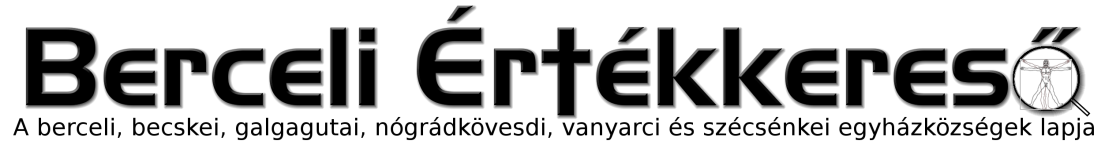 V. évf. 34. szám Évközi 19. vasárnap	2018. augusztus 12.1214/2018. sz. Bér Szent Anna titulusú templom2018. május 13-án Dr. Varga Lajos segédpüspök úr ünnepélyesen megáldotta Bér község Szent Anna titulusú templomát, az 1214. k. szerint hivatalos istentiszteleti hellyé nyilvánítom.1215/2018. sz. Csévharaszt Plébánia2018. július 1-jei hatállyal a csévharaszti plébániát misézőhellyé nyilvánítottam, a misézőhely lelkipásztori ellátása a nyáregyházi plébániáról történik.1216/2018. sz. AkolitusképzésAz egyházmegyei akolitusképzés ismét új évfolyamot indít, ahová szeretettel várjuk, azokat a felnőtt férfiakat, akik házassága egyházilag is rendezett, valamint szentségi életet élnek, és a plébánosuk alkalmasnak tartja őket erre a szolgálatra. A felvételi beszélgetés október hónap folyamán lesz, amelyről a jelentkezők külön értesítést kapnak. Jelentkezésükhöz mellékeljenek rövid önéletrajzot, elérhetőségüket (postacím, e-mail; telefon), keresztlevelüket, házasságlevelüket, valamint a plébános ajánló levelét. A jelentkezéseket 2018. október 1-ig várjuk a Váci Egyházmegye 2600 Vác, Pf.: 167, vagy Turai János, 2660 Balassagyarmat, Rákóczi u. 22. címre. A képzés helye a máriabesnyői Mater Salvatoris Lelkigyakorlatos Ház, amely a felújítási munkák miatt csak januárban tud fogadni. Ezért az éves képzési alkalmak január, március és május hónapban lesznek.1217 /2018. sz. Őszi összevont papi rekollekcióAz idei őszi összevont rekollekció ideje: 2018. október 16. 9 óra, melynek helyszíne a Gödöllő-Máribesnyői Lelkigyakorlatos Ház. A rekollekció témája: Készület a 2020-as Nemzetközi Eucharisztikus Kongresszusra. Előadó: Főtisztelendő Dr. Fábri Kornél a 2020-as Nemzetközi Eucharisztikus Kongresszus főtitkára.1218/2018. sz. Őszi korónaEbben az évben az őszi koróna témája a „Családok Évé”-hez kapcsolódna. A következő szempontokra szeretném felhívni a papság figyelmét: - a család szerepe az egyházközség életében,- imacsoportok,- hittanos gyermekek családjainak látogatása, stb.1219/2018. sz. Az ad intentionem ordinarii szentmisékre vonatkozó döntésA hatályos jog szerint a plébános minden vasárnap és kötelező ünnepen köteles szentmisét fölajánlani a rábízott népért („pro populo”). Magyarországon jó ideje csak a hónap első vasárnapján volt mondandó pro populo mise. A többi alkalmakkor a Szentszék engedélyével az ilyen miséket az ordinárius szándékára („ad intetntionem ordinarii”) kellett felajánlani. Az MKPK döntése értelmében 2019. január 1-től az ad intentionem ordinarii engedély már lejárt és minden vasárnap és kötelező ünnepen a plébánosnak, plébániai kormányzónak egy pro populo misét kell mondani. Ez a kötelezettség a káplánra nem vonatkozik (548. k. 3. §.).1220/2018. sz. Az MKPK új titkáraÉrtesítem a kedves paptestvéreket, hogy az MKPK tavaszi ülésén titkárává választotta Mons. Tóth Tamás pápai káplánt, a római Pápai Magyar Intézet rektorát, ugyanakkor Mons. Mohos Gábor titkár úr a római Pápai Magyar Intézet rektori tisztségét tölti be augusztus 1-jei hatállyal.1221/2018. sz. az MKPK új irodaigazgatójaAz MKPK nyári ülésén döntés született Főtisztelendő Héray András FSO, az MKPK irodaigazgatójának második mandátuma a nyár folyamán lejár. SER. Dr. Veres András elnök-püspök a következő 5 évre dr. Németh Gábor Győr-kisbácsai plébánia plébánosát, a Győri Hittudományi Főiskola tanárát nevezte ki. Szolgálatára kérjük az Úristen áldását.1222/2018. sz. Nyugdíjazás2018. augusztus 1-jei hatállyal Főtisztelendő Gruber Géza érd. esperes, Főtisztelendő Kiszel Mihály c. prépost, valamint Főtisztelendő Pekker Imre tiszteletbeli főesperes, plébánosok nyugdíjba vonultak. Megköszönöm több évtizedes lelkipásztori szolgálatukat, és az Úristen áldását kérem nyugdíjas éveikre.HIRDETÉSEKBercelen a 14. csoport takarít.2018.08.13.	H	18:00	Gyászmise a Berceli Templomban +Hellenpach Jánosné Vandornyik Mária2018.08.14.	K	16:30	Szentmise a Nógrádkövesdi Templomban		18:00	+Hellenpach Jánosné Vandornyik Mária temetése Bercelen		19:00	Szentmise a Galgagutai Templomban2018.08.15.	Sze Nagyboldogasszony ünnepe, parancsolt ünnep: kötelező a szentmisén való részvétel a napján vagy előző nap estéjén ugyanúgy, mint újévkor vagy karácsonykor. Aki tudva és akarva ezt elmulasztja halálos bűnt követ el. Ha katolikus munkáltató ezen a napon munkásokat szándékosan munkára fog (kivéve hivatások: orvos, rendőr, tűzoltó stb.) ezzel is halálos bűnt követ el, társbűnös.Nagybol-		08:30	Szentmise a Berceli Templombandogasszony		10:30	Szentmise a Becskei Templomban Parancsolt		18:00	Szentmise a Szécsénkei Templombanünnep!!!		18:00	Igeliturgia a Vanyarci Templomban		18:30	Szentségimádás a Berceli Templomban2018.08.16.	Cs	17:30	Szentségimádás a Berceli Templomban2018.08.17.	P	08:30	Szentmise a Berceli Templomban (BonumTV)2018.08.18.	Sz	11:00	Szentmise a Nógrádkövesdi Templomban		14:30	Major Bence és Rigó Anett házasságkötése a Váci Székesegyházban		16:00	Iszák Róbert és Csordás Manuela Ruth házasságkötése Zebegényben		17:00	Igeliturgia a Becskei Templomban2018.08.19.	V	08:30	Szentmise a Berceli TemplombanÉvközi		10:30	Igeliturgia a Galgagutai Templomban20.		11:00	Szentmise a Kóvári (Becske testvértelepülése) Templombanvasárnap		12:00	Igeliturgia a Nógrádkövesdi Templomban		17:00	Szentmise a Szécsénkei Templomban kenyérszenteléssel		18:00	Kenyérszentelés a Vanyarci Milleniumi Emlékparkban		19:00	Princess koncert a Vanyarci Művelődési Házban 		20:00	Vanyarc tortája kóstolás 20:45 Tűzijáték2018.08.20–27. 	Mesterkurzus a Berceli Kastélyban2018.08.20.	H	08:30	Szentmise a Berceli Templomban kenyérszentelésselSzent		10:30	Szentmise a Galgagutai Templomban kenyérszentelésselIstván		10:30	Igeliturgia a Becskei Templomban		19:00	Nyitókoncert a Mühlrád-kúriában Rohman Ditta, Fenyő Gyusztáv			Beethoven: C-dúr szonáta, Brahms: e-moll szonáta2018.08.23–26. 	Családi Cserkész Fesztivál a Szent Miklós Közösségi HázbanHivatali ügyintézés: Római Katolikus Plébánia 2687 Bercel, Béke u. 20.tel: 0630/455-3287 web: http://bercel.vaciegyhazmegye.hu, e-mail: bercel@vacem.huBankszámlaszám: 10700323-68589824-51100005